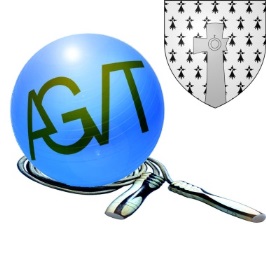                                                                                                                          associationgymvt@gmail.com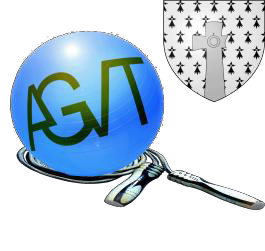  GYM       YOGA       ZUMBA        PILATES    COURS SENIORSNOM, PRENOM : …………………………………………………………………………………………………………Date de naissance : …………………………………………………………………………………….…………..…….... Représentant légal (enfants) : ………………………………………………………………………………...…………. ADRESSE  :………………………………………………………………………………………………………..………...……………………………………………………………………………………………………………………………..… TEL FIXE : ………………………………….…… TEL PORTABLE  : ……..……………………………………………   MAIL  : ……………………………………………………………………………………………………………………...Tarifs :       Règlement :                     Chèque(s)		en       fois 	(Nombre et dates d’encaissement à préciser)                  Espèces	Liste de documents à fournir : Bulletin d’inscription (engagement pour toute la saison) Certificat médical selon questionnaire médical (ci-dessous) à défaut du questionnaire le certificat médical est obligatoire En l’absence d’adresse mail, fournir 3 enveloppes timbrées à vos noms et adresse Attestation Comité d’Entreprise si besoinAfin que la salle reste agréable et que l'ambiance soit bonne, il est expressément demandé aux adhérents de s'engager lors de l'inscription à : Avoir réglé sa cotisation après deux séances,Arriver à l’heure à chaque séanceSe présenter avec une tenue correcte et propice à la pratique du sport,Apporter une serviette et avoir des chaussures propres, pour des raisons d’hygiène, et respecter les locaux mis à notre dispositionRanger correctement le matériel et éviter de le détériorer,Eteindre les téléphones portablesRespecter le silence pendant la relaxation par respect des autres participantsPrendre connaissance régulièrement de tout changement intervenant en cours d’année :       (mails envoyés à chaque adhérent (e) mise à jour régulièrement du site  web : (agvtempliere.sitew.com) Tenir informé le bureau  de tous problèmes importants concernant les cours ou l’encadrement, L’inscription est pour la saison entière et ne donnera lieu à aucun remboursement sauf présentation d’un certificat médicalDonner votre autorisation du droit à l’image                                                                   Lu et approuvé, le											                                     1/2Renouvellement de licence d’une fédération sportiveQuestionnaire de santé “ QS-SPORT ”Ce questionnaire de santé permet de savoir si vous devez fournir un certificat médical pour renouveler votre licence sportive.  Si vous avez répondu OUI à une ou plusieurs questions : Certificat médical à fournir. Consultez un médecin et présentez-lui ce questionnaire renseigné.  Si vous avez répondu NON à toutes les questions : Pas de certificat médical à fournir. Simplement dater et signer ci-dessous :  														        2/2Gym90 €2 activités    130 €3 activités    150 €Pilates90€2 activités    130 €3 activités    150 €Yoga105€2 activités    130 €3 activités    150 €Fitness/Zumba120€2 activités    130 €3 activités    150 €Eveil aux sports80€2 activités    130 €3 activités    150 €Cours seniors90€2 activités    130 €3 activités    150 €RÉPONDEZ AUX QUESTIONS SUIVANTES PAR OUI OU PAR NON. DURANT LES DOUZE DERNIERS MOIS : OUINONUn membre de votre famille est-il décédé subitement d’une cause cardiaque ou  inexpliquée ?□□Avez-vous ressenti une douleur dans la poitrine, des palpitations, un essoufflement    inhabituel ou un malaise ?□□ 3) Avez-vous eu un épisode de respiration sifflante (asthme) ?□□ 4) Avez-vous eu une perte de connaissance ?□□ 5) Si vous avez arrêté le sport pendant 30 jours ou plus pour des raisons de santé,     avez-vous repris sans l’accord d’un médecin ?□□ 6) Avez-vous débuté un traitement médical de longue durée (hors contraception et     désensibilisation aux allergies) ?□□ A CE JOUR : 7) Ressentez-vous une douleur, un manque de force ou une raideur suite à un problème   osseux, articulaire ou musculaire (fracture, entorse, luxation, déchirure, tendinite, etc.)   survenu durant  les 12 derniers mois ?□□ 8) Votre pratique sportive est-elle interrompue pour des raisons de santé ?□□ 9) Pensez-vous avoir besoin d’un avis médical pour poursuivre votre pratique sportive ?□□NB : Les réponses formulées relèvent de la seule responsabilité du licencié.